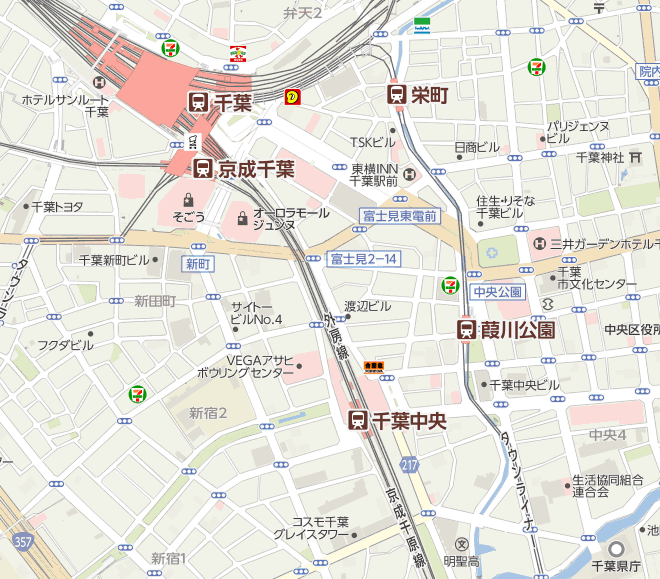 〒260-0013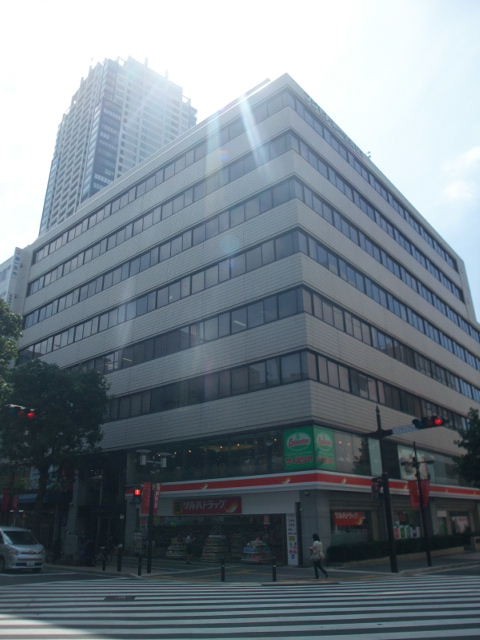 千葉市中央区中央３－３－１フジモト第一生命ビルディング　５階ＴＥＬ　０４３－２３９－９９２０（代表）ＦＡＸ　０４３－２３９－９９２２【交通のご案内】・ＪＲ千葉駅　徒歩　１２分・バス（ＪＲ千葉駅東口バス乗り場２･３･４･５番）『中央２丁目』下車  徒歩１分・千葉都市モノレール　『葭川公園』下車徒歩２分・京成千葉中央駅　徒歩７分